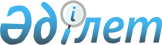 Май аудандық мәслихатының (V сайланған X сессиясы) 2012 жылғы 20 желтоқсандағы "2013 - 2015 жылдарға арналған Май аудандық бюджет туралы" N 1/10 шешіміне өзгерістер енгізу туралыПавлодар облысы Май аудандық мәслихатының 2013 жылғы 30 қазандағы N 1/23 шешімі. Павлодар облысының Әділет департаментінде 2013 жылғы 04 қарашада N 3607 болып тіркелді      РҚАО ескертпесі.

      Құжаттың мәтінінде түпнұсқаның пунктуациясы мен орфографиясы сақталған.

      Қазақстан Республикасының Бюджет кодексінің 106-бабы 4 тармағына, Қазақстан Республикасының "Қазақстан Республикасындағы жергілікті мемлекеттік басқару және өзін-өзі басқару туралы" Заңының 6-бабы 1-тармағының 1) тармақшасына сәйкес, Май аудандық мәслихаты ШЕШТІ:



      1. Май аудандық мәслихатының (V сайланған Х сессиясы) 2012 жылғы 20 желтоқсандағы "2013 - 2015 жылдарға арналған Май аудандық бюджет туралы" (Нормативтік құқықтық актілердің мемлекеттік тіркеу тізілімінде 2012 жылғы 29 қаңтарда N 3312 тіркелген, 2013 жылғы 12 қаңтардағы аудандық "Шамшырақ" газетінің N 2 жарияланған) N 1/10 шешіміне келесі өзгерістер енгізілсін:



      1-тармағында:

      1) тармақшасында:

      "1682238" деген сандар "1695240" деген сандармен ауыстырылсын;

      "311062" деген сандар "324182" деген сандармен ауыстырылсын;

      "5080" деген сандар "4782" деген сандармен ауыстырылсын;

      "360" деген сандар "540" деген сандармен ауыстырылсын;

      2) тармақшасында "1748241" деген сандар "1761242" деген сандармен ауыстырылсын;

      3) тармақшасында:

      "46191" деген сандар "45952" деген сандармен ауыстырылсын;

      "47624" деген сандар "47622" деген сандармен ауыстырылсын;

      5) тармақшасында "-125994" деген сандар "-125754" деген сандармен ауыстырылсын;

      6) тармақшасында "125994" деген сандар "125754" деген сандармен ауыстырылсын;



      көрсетілген шешімнің 1 қосымшасы осы шешімнің қосымшасына сәйкес жаңа редакцияда жазылсын.



      2. Осы шешімнің орындалуын бақылау аудандық мәслихатының әлеуметтік-экономикалық даму және бюджет жөніндегі комиссиясына жүктелсін.



      3. Осы шешім 2013 жылғы 1 қаңтардан бастап қолданысқа енеді.      Сессия төрағасы                            А.Оспанов      Аудандық мәслихат

      хатшысы                                    Ғ.Арынов

Май аудандық мәслихатының  

(V сайланған XХІІІ сессиясы) 

2013 жылғы 30 қазандағы   

N 1/23 шешіміне       

қосымша            Май аудандық мәслихатының 

(V сайланған X сессиясы)  

2012 жылғы 20 желтоқсандағы 

N 1/10 шешіміне       

1-қосымша           2013 жылға арналған аудандық бюджет

(өзгерістермен)
					© 2012. Қазақстан Республикасы Әділет министрлігінің «Қазақстан Республикасының Заңнама және құқықтық ақпарат институты» ШЖҚ РМК
				СанатыСанатыСанатыСанатыСомасы (мың теңге)СыныбыСыныбыСыныбыСомасы (мың теңге)Ішкі сыныбыІшкі сыныбыСомасы (мың теңге)АтауыСомасы (мың теңге)I. Кірістер16952401Салықтық түсімдер32418201Табыс салығы764722Жеке табыс салығы7647203Әлеуметтік салық585611Әлеуметтік салық5856104Меншікке салынатын салықтар1829001Мүлікке салынатын салықтар1615233Жер салығы61794Көлік құралдарына салынатын салық144285Бірыңғай жер салығы77005Тауарларға, жұмыстарға және қызметтерге салынатын ішкі салықтар49942Акциздер4653Табиғи және басқа да ресурстарды пайдаланғаны үшін түсетін түсімдер20974Кәсіпкерлік және кәсіби қызметті жүргізгені үшін алынатын алымдар243208Заңдық мәнді іс-әрекеттерді жасағаны және (немесе) оған уәкілеттігі бар мемлекеттік органдар немесе лауазымды адамдар құжаттар бергені үшін алынатын міндетті төлемдер12551Мемлекеттік баж12552Салықтық емес түсімдер478201Мемлекеттік меншіктен түсетін кірістер2825Мемлекет меншігіндегі мүлікті жалға беруден түсетін кірістер2787Мемлекеттiк бюджеттен берiлген кредиттер бойынша сыйақылар406Басқа да салықтық емес түсімдер45001Басқа да салықтық емес түсімдер45003Негiзгi капиталды сатудан түсетiн түсiмдер54001Мемлекеттiк мекемелерге бекiтiлген мемлекеттiк мүлiктi сату4801Мемлекеттiк мекемелерге бекiтiлген мемлекеттiк мүлiктi сату48003Жердi және материалдық емес активтердi сату602Материалдық емес активтердi сату604Трансферттердiң түсімдерi136573602Мемлекеттік басқарудың жоғары тұрған органдарынан түсетін трансферттер13657362Облыстық бюджеттен түсетін трансферттер1365736Функционалдық топФункционалдық топФункционалдық топФункционалдық топФункционалдық топСомасы (мың теңге)Кіші функцияКіші функцияКіші функцияКіші функцияСомасы (мың теңге)Бюджеттік бағдарламалардың әкімшісіБюджеттік бағдарламалардың әкімшісіБюджеттік бағдарламалардың әкімшісіСомасы (мың теңге)БағдарламаБағдарламаСомасы (мың теңге)АтауыСомасы (мың теңге)ІІ. Шығындар176124201Жалпы сипаттағы мемлекеттiк қызметтер2095631Мемлекеттiк басқарудың жалпы функцияларын орындайтын өкiлдi, атқарушы және басқа органдар184904112Аудан (облыстық маңызы бар қала) мәслихатының аппараты12504001Аудан (облыстық маңызы бар қала) мәслихатының қызметін қамтамасыз ету жөніндегі қызметтер12354003Мемлекеттік органның күрделі шығыстары150122Аудан (облыстық маңызы бар қала) әкімінің аппараты49167001Аудан (облыстық маңызы бар қала) әкімінің қызметін қамтамасыз ету жөніндегі қызметтер49167123Қаладағы аудан, аудандық маңызы бар қала, кент, ауыл, ауылдық округ әкімінің аппараты123233001Қаладағы аудан, аудандық маңызы бар қаланың, кент, ауыл, ауылдық округ әкімінің қызметін қамтамасыз ету жөніндегі қызметтер120764022Мемлекеттік органның күрделі шығыстары24692Қаржылық қызмет11741452Ауданның (облыстық маңызы бар қаланың) қаржы бөлімі11741001Ауданның (облыстық маңызы бар қаланың) бюджетін орындау және ауданның (облыстық маңызы бар қаланың) коммуналдық меншігін басқару саласындағы мемлекеттік саясатты іске асыру жөніндегі қызметтер9956003Салық салу мақсатында мүлікті бағалауды жүргізу374010Жекешелендіру, коммуналдық меншікті басқару, жекешелендіруден кейінгі қызмет және осыған байланысты дауларды реттеу150011Коммуналдық меншікке түскен мүлікті есепке алу, сақтау, бағалау және сату1100018Мемлекеттік органның күрделі шығыстары1615Жоспарлау және статистикалық қызмет12918453Ауданның (облыстық маңызы бар қаланың) экономика және бюджеттік жоспарлау бөлімі12918001Экономикалық саясатты, мемлекеттік жоспарлау жүйесін қалыптастыру және дамыту және ауданды (облыстық маңызы бар қаланы) басқару саласындағы мемлекеттік саясатты іске асыру жөніндегі қызметтер12818004Мемлекеттік органның күрделі шығыстары10002Қорғаныс37511Әскери мұқтаждар3572122Аудан (облыстық маңызы бар қала) әкімінің аппараты3572005Жалпыға бірдей әскери міндетті атқару шеңберіндегі іс-шаралар35722Төтенше жағдайлар жөнiндегi жұмыстарды ұйымдастыру179122Аудан (облыстық маңызы бар қала) әкімінің аппараты179006Аудан (облыстық маңызы бар қала) ауқымындағы төтенше жағдайлардың алдын алу және оларды жою17904Бiлiм беру10412351Мектепке дейiнгi тәрбие және оқыту197432123Қаладағы аудан, аудандық маңызы бар қала, кент, ауыл, ауылдық округ әкімінің аппараты171107004Мектепке дейінгі тәрбие ұйымдарының қызметін қамтамасыз ету24823041Мектепке дейінгі білім беру ұйымдарында мемлекеттік білім беру тапсырысын іске асыруға146284464Ауданның (облыстық маңызы бар қаланың) білім бөлімі26325040Мектепке дейінгі білім беру ұйымдарында мемлекеттік білім беру тапсырысын іске асыруға263252Бастауыш, негізгі орта және жалпы орта білім беру797172123Қаладағы аудан, аудандық маңызы бар қала, кент, ауыл, ауылдық округ әкімінің аппараты10364005Ауылдық (селолық) жерлерде балаларды мектепке дейін тегін алып баруды және кері алып келуді ұйымдастыру10364464Ауданның (облыстық маңызы бар қаланың) білім бөлімі786808003Жалпы білім беру746482006Балаларға қосымша білім беру403269Бiлiм беру саласындағы өзге де қызметтер46631464Ауданның (облыстық маңызы бар қаланың) білім бөлімі45400001Жергілікті деңгейде білім беру саласындағы мемлекеттік саясатты іске асыру жөніндегі қызметтер14394005Ауданның (облыстық маңызы бар қаланың) мемлекеттік білім беру мекемелер үшін оқулықтар мен оқу-әдiстемелiк кешендерді сатып алу және жеткізу7976007Аудандық (қалалық) ауқымдағы мектеп олимпиадаларын және мектептен тыс іс-шараларды өткiзу266015Жетім баланы (жетім балаларды) және ата-аналарының қамқорынсыз қалған баланы (балаларды) күтіп-ұстауға асыраушыларына ай сайынғы ақшалай қаражат төлемдері5035067Ведомстволық бағыныстағы мемлекеттік мекемелерінің және ұйымдарының күрделі шығыстары17729472Ауданның (облыстық маңызы бар қаланың) құрылыс, сәулет және қала құрылысы бөлімі1231037Білім беру объектілерін салу және реконструкциялау123106Әлеуметтiк көмек және әлеуметтiк қамсыздандыру1029692Әлеуметтiк көмек83580123Қаладағы аудан, аудандық маңызы бар қала, кент, ауыл, ауылдық округ әкімінің аппараты7319003Мұқтаж азаматтарға үйінде әлеуметтік көмек көрсету7319451Ауданның (облыстық маңызы бар қаланың) жұмыспен қамту және әлеуметтік бағдарламалар бөлімі76261002Еңбекпен қамту бағдарламасы22903004Ауылдық жерлерде тұратын денсаулық сақтау, білім беру, әлеуметтік қамтамасыз ету, мәдениет, спорт және ветеринар мамандарына отын сатып алуға Қазақстан Республикасының заңнамасына сәйкес әлеуметтік көмек көрсету6872005Мемлекеттік атаулы әлеуметтік көмек4262007Жергілікті өкілетті органдардың шешімі бойынша мұқтаж азаматтардың жекелеген топтарына әлеуметтік көмек35092010Үйден тәрбиеленіп оқытылатын мүгедек балаларды материалдық қамтамасыз ету377014Мұқтаж азаматтарға үйде әлеуметтiк көмек көрсету53401618 жасқа дейінгі балаларға мемлекеттік жәрдемақылар4011017Мүгедектерді оңалту жеке бағдарламасына сәйкес, мұқтаж мүгедектерді міндетті гигиеналық құралдармен және ымдау тілі мамандарының қызмет көрсетуін, жеке көмекшілермен қамтамасыз ету22109Әлеуметтiк көмек және әлеуметтiк қамтамасыз ету салаларындағы өзге де қызметтер19389451Ауданның (облыстық маңызы бар қаланың) жұмыспен қамту және әлеуметтік бағдарламалар бөлімі19389001Жергілікті деңгейде халық үшін әлеуметтік бағдарламаларды жұмыспен қамтуды қамтамасыз етуді іске асыру саласындағы мемлекеттік саясатты іске асыру жөніндегі қызметтер18767011Жәрдемақыларды және басқа да әлеуметтік төлемдерді есептеу, төлеу мен жеткізу бойынша қызметтерге ақы төлеу62207Тұрғын үй-коммуналдық шаруашылық960731Тұрғын үй шаруашылығы8970123Қаладағы аудан, аудандық маңызы бар қала, кент, ауыл, ауылдық округ әкімінің аппараты1877007Аудандық маңызы бар қаланың, кенттің, ауылдың (селоның), ауылдық (селолық) округтің мемлекеттік тұрғын үй қорының сақталуын ұйымдастыру1600027Жұмыспен қамту 2020 жол картасы бойынша қалаларды және ауылдық елді мекендерді дамыту шеңберінде объектілерді жөндеу және абаттандыру277458Ауданның (облыстық маңызы бар қаланың) тұрғын үй-коммуналдық шаруашылығы, жолаушылар көлігі және автомобиль жолдары бөлімі4392003Мемлекеттік тұрғын үй қорының сақталуын ұйымдастыру392004Азаматтардың жекелеген санаттарын тұрғын үймен қамтамасыз ету4000472Ауданның (облыстық маңызы бар қаланың) құрылыс, сәулет және қала құрылысы бөлімі2701073Жұмыспен қамту 2020 жол картасы бойынша ауылдық елді мекендерді дамыту шеңберінде объектілерді салу және (немесе) реконструкциялау915074Жұмыспен қамту 2020 жол картасының екінші бағыты шеңберінде жетіспейтін инженерлік-коммуникациялық инфрақұрылымды дамытуға және жайластыруға17862Коммуналдық шаруашылық39950123Қаладағы аудан, аудандық маңызы бар қала, кент, ауыл, ауылдық округ әкімінің аппараты753014Елді мекендерді сумен жабдықтауды ұйымдастыру753458Ауданның (облыстық маңызы бар қаланың) тұрғын үй-коммуналдық шаруашылығы, жолаушылар көлігі және автомобиль жолдары бөлімі37092012Сумен жабдықтау және су бөлу жүйесінің қызмет етуі37092472Ауданның (облыстық маңызы бар қаланың) құрылыс, сәулет және қала құрылысы бөлімі2105006Сумен жабдықтау және су бұру жүйесін дамыту21053Елді-мекендерді көркейту47153123Қаладағы аудан, аудандық маңызы бар қала, кент, ауыл, ауылдық округ әкімінің аппараты47153008Елді мекендерде көшелерді жарықтандыру16122009Елді мекендердің санитариясын қамтамасыз ету5022011Елді мекендерді абаттандыру мен көгалдандыру2600908Мәдениет, спорт, туризм және ақпараттық кеңістiк1413101Мәдениет саласындағы қызмет100232123Қаладағы аудан, аудандық маңызы бар қала, кент, ауыл, ауылдық округ әкімінің аппараты77418006Жергілікті деңгейде мәдени-демалыс жұмыстарын қолдау77418457Ауданның (облыстық маңызы бар қаланың) мәдениет, тілдерді дамыту, дене шынықтыру және спорт бөлімі22814003Мәдени-демалыс жұмысын қолдау20187015Тарихи-мәдени мұра ескерткіштерін сақтауды және оларға қол жетімділікті қамтамасыз ету26272Спорт2634457Ауданның (облыстық маңызы бар қаланың) мәдениет, тілдерді дамыту, дене шынықтыру және спорт бөлімі2634009Аудандық (облыстық маңызы бар қалалық) деңгейде спорттық жарыстар өткiзу1770010Әртүрлi спорт түрлерi бойынша аудан (облыстық маңызы бар қала) құрама командаларының мүшелерiн дайындау және олардың облыстық спорт жарыстарына қатысуы8643Ақпараттық кеңістік25261456Ауданның (облыстық маңызы бар қаланың) ішкі саясат бөлімі4062002Газеттер мен журналдар арқылы мемлекеттік ақпараттық саясат жүргізу жөніндегі қызметтер3762005Телерадио хабарларын тарату арқылы мемлекеттік ақпараттық саясатты жүргізу жөніндегі қызметтер300457Ауданның (облыстық маңызы бар қаланың) мәдениет, тілдерді дамыту, дене шынықтыру және спорт бөлімі21199006Аудандық (қалалық) кiтапханалардың жұмыс iстеуi21034007Мемлекеттік тілді және Қазақстан халықтарының басқа да тілдерін дамыту1659Мәдениет, спорт, туризм және ақпараттық кеңiстiктi ұйымдастыру жөнiндегi өзге де қызметтер13183456Ауданның (облыстық маңызы бар қаланың) ішкі саясат бөлімі5894001Жергілікті деңгейде ақпарат, мемлекеттілікті нығайту және азаматтардың әлеуметтік сенімділігін қалыптастыру саласында мемлекеттік саясатты іске асыру жөніндегі қызметтер5144003Жастар саясаты саласында іс-шараларды іске асыру500006Мемлекеттік органның күрделі шығыстары250457Ауданның (облыстық маңызы бар қаланың) мәдениет, тілдерді дамыту, дене шынықтыру және спорт бөлімі7289001Жергілікті деңгейде мәдениет, тілдерді дамыту, дене шынықтыру және спорт саласындағы мемлекеттік саясатты іске асыру жөніндегі қызметтер6174014Мемлекеттік органның күрделі шығыстары186032Ведомстволық бағыныстағы мемлекеттік мекемелерінің және ұйымдарының күрделі шығыстары92910Ауыл, су, орман, балық шаруашылығы, ерекше қорғалатын табиғи аумақтар, қоршаған ортаны және жануарлар дүниесін қорғау, жер қатынастары624741Ауыл шаруашылығы14668453Ауданның (облыстық маңызы бар қаланың) экономика және бюджеттік жоспарлау бөлімі5119099Мамандардың әлеуметтік көмек көрсетуі жөніндегі шараларды іске асыру5119473Ауданның (облыстық маңызы бар қаланың) ветеринария бөлімі9549001Жергілікті деңгейде ветеринария саласындағы мемлекеттік саясатты іске асыру жөніндегі қызметтер8010003Мемлекеттік органның күрделі шығыстары354005Мал көмінділерінің (биотермиялық шұңқырлардың) жұмыс істеуін қамтамасыз ету540007Қаңғыбас иттер мен мысықтарды аулауды және жоюды ұйымдастыру6456Жер қатынастары7957463Ауданның (облыстық маңызы бар қаланың) жер қатынастары бөлімі7957001Аудан (облыстық маңызы бар қала) аумағында жер қатынастарын реттеу саласындағы мемлекеттік саясатты іске асыру жөніндегі қызметтер79579Ауыл, су, орман, балық шаруашылығы және қоршаған ортаны қорғау мен жер қатынастары саласындағы өзге де қызметтер39849473Ауданның (облыстық маңызы бар қаланың) ветеринария бөлімі39849011Эпизоотияға қарсы іс-шаралар жүргізу3984911Өнеркәсіп, сәулет, қала құрылысы және құрылыс қызметі56062Сәулет, қала құрылысы және құрылыс қызметі5606472Ауданның (облыстық маңызы бар қаланың) құрылыс, сәулет және қала құрылысы бөлімі5606001Жергілікті деңгейде құрылыс, сәулет және қала құрылысы саласындағы мемлекеттік саясатты іске асыру жөніндегі қызметтер560612Көлiк және коммуникация105891Автомобиль көлiгi9904123Қаладағы аудан, аудандық маңызы бар қала, кент, ауыл, ауылдық округ әкімінің аппараты2700013Аудандық маңызы бар қалаларда, кенттерде, ауылдарда (селоларда), ауылдық (селолық) округтерде автомобиль жолдарының жұмыс істеуін қамтамасыз ету2700458Ауданның (облыстық маңызы бар қаланың) тұрғын үй-коммуналдық шаруашылығы, жолаушылар көлігі және автомобиль жолдары бөлімі7204023Автомобиль жолдарының жұмыс істеуін қамтамасыз ету72049Көлiк және коммуникациялар саласындағы өзге де қызметтер685458Ауданның (облыстық маңызы бар қаланың) тұрғын үй-коммуналдық шаруашылығы, жолаушылар көлігі және автомобиль жолдары бөлімі685024Кентiшiлiк (қалаiшiлiк), қала маңындағы ауданiшiлiк қоғамдық жолаушылар тасымалдарын ұйымдастыру68513Өзгелер283003Кәсiпкерлiк қызметтi қолдау және бәсекелестікті қорғау341454Ауданның (облыстық маңызы бар қаланың) кәсіпкерлік және ауыл шаруашылығы бөлімі341006Кәсіпкерлік қызметті қолдау3419Өзгелер27959123Қаладағы аудан, аудандық маңызы бар қала, кент, ауыл, ауылдық округ әкімінің аппараты9000040"Өңірлерді дамыту" Бағдарламасы шеңберінде өңірлерді экономикалық дамытуға жәрдемдесу бойынша шараларды іске іске асыру9000454Ауданның (облыстық маңызы бар қаланың) кәсіпкерлік және ауыл шаруашылығы бөлімі9196001Жергілікті деңгейде кәсіпкерлік және ауыл шаруашылығы саласындағы мемлекеттік саясатты іске асыру жөніндегі қызметтер9002007Мемлекеттік органның күрделі шығыстары194458Ауданның (облыстық маңызы бар қаланың) тұрғын үй-коммуналдық шаруашылығы, жолаушылар көлігі және автомобиль жолдары бөлімі9763001Жергілікті деңгейде тұрғын үй-коммуналдық шаруашылығы, жолаушылар көлігі және автомобиль жолдары саласындағы мемлекеттік саясатты іске асыру жөніндегі қызметтер6566013Мемлекеттік органның күрделі шығыстары150040"Өңірлерді дамыту" Бағдарламасы шеңберінде өңірлерді экономикалық дамытуға жәрдемдесу бойынша шараларды іске асыру304714Борышқа қызмет көрсету41Борышқа қызмет көрсету4452Ауданның (облыстық маңызы бар қаланың) қаржы бөлімі4013Жергілікті атқарушы органдардың облыстық бюджеттен қарыздар бойынша сыйақылар мен өзге де төлемдерді төлеу бойынша борышына қызмет көрсету415Трансферттер593681Трансферттер59368452Ауданның (облыстық маңызы бар қаланың) қаржы бөлімі59368006Нысаналы пайдаланылмаған (толық пайдаланылмаған) трансферттерді қайтару56774024Мемлекеттік органдардың функцияларын мемлекеттік басқарудың төмен тұрған деңгейлерінен жоғарғы деңгейлерге беруге байланысты жоғары тұрған бюджеттерге берілетін ағымдағы нысаналы трансферттер2594ІІІ. ТАЗА БЮДЖЕТТІК НЕСИЕЛЕУ45952Бюджеттік кредиттер4762210Ауыл, су, орман, балық шаруашылығы, ерекше қорғалатын табиғи аумақтар, қоршаған ортаны және жануарлар дүниесін қорғау, жер қатынастары476221Ауыл шаруашылығы47622453Ауданның (облыстық маңызы бар қаланың) экономика және бюджеттік жоспарлау бөлімі47622006Мамандарды әлеуметтік қолдау шараларын іске асыру үшін бюджеттік кредиттер476225Бюджеттік кредиттерді өтеу167001Бюджеттік кредиттерді өтеу16701Мемлекеттік бюджеттен берілген бюджеттік кредиттерді өтеу1670ІV. ҚАРЖЫ АКТИВТЕРІМЕН ОПЕРАЦИЯЛАР БОЙЫНША САЛЬДО13800Қаржы активтерін сатып алу1380013Өзгелер138009Өзгелер13800458Ауданның (облыстық маңызы бар қаланың) тұрғын үй-коммуналдық шаруашылығы, жолаушылар көлігі және автомобиль жолдары бөлімі13800065Заңды тұлғалардың жарғылық капиталын қалыптастыру немесе ұлғайту13800V. БЮДЖЕТ ТАПШЫЛЫҒЫ (ПРОФИЦИТІ)-125754VІ. БЮДЖЕТ ТАПШЫЛЫҒЫН ҚАРЖЫЛАНДЫРУ (ПРОФИЦИТІН ПАЙДАЛАНУ)1257547Қарыздар түсiмi4414101Мемлекеттiк iшкi қарыздар441412Қарыз алу келiсiм-шарттары4414116Қарыздарды өтеу16731Қарыздарды өтеу1673452Ауданның (облыстық маңызы бар қаланың) қаржы бөлімі1673008Жергілікті атқарушы органның жоғары тұрған бюджет алдындағы борышын өтеу1670021Жергілікті бюджеттен бөлінген пайдаланылмаған бюджеттік кредиттерді қайтару38Бюджет қаражаттарының пайдаланылатын қалдықтары8328601Бюджет қаражаты қалдықтары832861Бюджет қаражатының бос қалдықтары83286